FRANK Gruppe implementiert BI-System für integrierte Unternehmensplanung Führender Bauzulieferer beschleunigt mit IDL-Lösung dezentralen Planungsprozess – Planungsvorbereitungen von 2 Wochen auf einen Tag reduziert – Durchgängige Umgebung für 60 planende Mitarbeiter in den in- und ausländischen GesellschaftenSchmitten, 5. November 2015 – Die international tätige FRANK Gruppe setzt schon seit Jahren IDL-Produkte für das Reporting und die Konsolidierung ein. Die Berichtsumgebung wurde nun um eine individuelle Business Intelligence (BI)-Lösung für die integrierte Unternehmensplanung ergänzt. Die Lösung von IDL hat den Durchlauf der dezentralen Gegenstromplanung der in- und ausländischen Gesellschaften erheblich beschleunigt und zugleich die Qualität der Planung gesteigert. Automatisierte Datenströme, Datenaggrega-tionen und Workflows sorgen für effiziente und fehlerfreie Berichtsprozesse – von der Umsatzplanung über die verdichteten Plan-GuV bis zur Belieferung nachgelagerter Systeme. Vor allem die administrativen Planungstätigkeiten konnten so deutlich minimiert und die Planungsvorbereitungen von zwei Wochen auf einen Tag reduziert werden. Insgesamt verfügt die FRANK Gruppe damit nun über eine zentral gesteuerte BI-Lösung mit einheitlicher Datenbasis für Konsolidierung, Reporting und Planung, die flexible Analysen von Ist- und Plandaten in allen Ebenen unterstützt. Die standardisierte Berichtsumgebung kann außerdem einfach an neue Anforderungen des dynamischen Unternehmens angepasst werden. Hintergrundinformationen zur FRANK Gruppe Die FRANK Gruppe produziert und vertreibt als international agierende Unternehmensgruppe mit über 650 Mitarbeitern in 14 verschiedenen Ländern Technologieprodukte für den Stahlbetonbau. Das Portfolio reicht von Abstandhaltern über Schalungstechnik bis hin zu Bewehrungstechnik, Dichtungstechnik und Bauakustik. Das Familienunternehmen wurde 1962 gegründet und gehört heute mit einem Umsatzpotenzial von rund 80 Millionen Euro zu den führenden Firmen der europäischen Bauzulieferindustrie. Hauptsitz der Unternehmensgruppe ist seit mehr als 50 Jahren Leiblfing in Niederbayern.http://www.maxfrank.comHintergrundinformationen zu IDLMit Gesellschaften in Deutschland, Österreich, der Schweiz sowie Frankreich hat sich die IDL-Unternehmensgruppe auf moderne Lösungen für Finanzwesen und Controlling spezialisiert und den Fokus auf ganzheitliches Corporate Performance Management zu den Themen Planung, Reporting, Konsolidierung und Business Intelligence gelegt. IDL bündelt betriebswirtschaftliches Know-how, leistungsstarke Software und kundenorientierte Services. Konzerne und Unternehmen aller Branchen vertrauen auf diese Kompetenz und arbeiten weltweit mit Lösungen von IDL. Darüber hinaus setzen viele Kommunen auf IDL im Bereich des kommunalen Finanzmanagements und des kommunalen Gesamtabschlusses.IDL ist Microsoft Gold Partner. Die Plattformen von Microsoft und IBM sowie der reibungsfreie Zugriff auf SAP sind im IDL-Portfolio fest verankert. Die Lösungen sind im klassischen On-Premise und Cloud-Betrieb verfügbar und eröffnen damit die Umsetzung modernen IT-Harmonisierungs- und Mobility-Konzepte. Zahlreiche ERP-Anbieter haben IDL-Software in ihr Angebot integriert. http://www.idl.eu.20151105_idlBegleitendes Bildmaterial: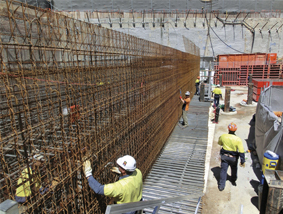 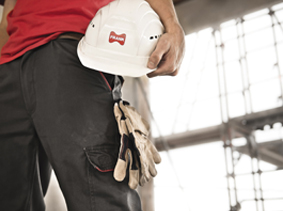 FRANK – Technologien für die BauindustrieQuelle: Max Frank GmbH & Co. KG, Leiflfing [ Download unter http://www.ars-pr.de/de/presse/meldungen/20151105_idl.php ]Kontakt	Presse-AnsprechpartnerIDL GmbH Mitte	ars publicandi GmbHMonika Düsterhöft	Martina OvermannAdlzreiterstraße 8	Schulstraße 2883022 Rosenheim	66976 RodalbenTelefon: +49/(0)8031-230-159-201	Telefon: +49/(0)6331/5543-13Telefax: +49/(0)8031-230-159-199	Telefax: +49/(0)6331/5543-43info@idl.eu	MOvermann@ars-pr.dehttp://www.idl.eu 	http://www.ars-pr.de